UWAGA! Aktualność kart jest sprawdzana nie rzadziej niż raz na trzy miesiące.Urząd Miasta i Gminy w Końskich, 26-200 Końskie, ul. Partyzantów 1                   e-poczta: organizacja@umkonskie.pl   www.umkonskie.pl 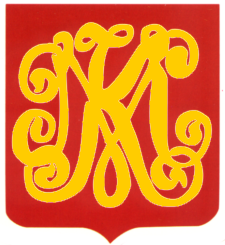 KARTA USŁUG NR:    URZĄD STANU CYWILNEGO (USC)Strona nr 1KARTA USŁUG NR:    URZĄD STANU CYWILNEGO (USC)Stron 2KARTA USŁUG NR:    URZĄD STANU CYWILNEGO (USC)Zmiana 01.03.15r.Nazwa usługi:WYDAWANIE DOKUMENTÓW Z KSIĄG STANU CYWILNEGO I POTWIERDZANIE DANYCH OSOBOWYCHNazwa usługi:WYDAWANIE DOKUMENTÓW Z KSIĄG STANU CYWILNEGO I POTWIERDZANIE DANYCH OSOBOWYCHNazwa usługi:WYDAWANIE DOKUMENTÓW Z KSIĄG STANU CYWILNEGO I POTWIERDZANIE DANYCH OSOBOWYCHPodstawa prawna:Ustawa z dnia 28 listopada 2014 r. Prawo o aktach stanu cywilnego (t. j. Dz. U. z 2016r. poz. 2064 ze zm.) art. 13, 14, 17, 20, 22, 30, 32, 47, 52-60.Konwencja Nr 16 dotycząca wydawania wielojęzycznych odpisów skróconych aktów stanu cywilnego sporządzona w Wiedniu dnia 8 września 1976 r. (Dz. U. z 2004 r. Nr 166, poz. 1735). Ustawa z dnia 14 czerwca 1960 r. Kodeks postępowania administracyjnego (t. j. Dz. U. z 2017 r. poz. 1257 ze zm.) art. 33, 35, 127 § 1 i 2 oraz art. 129 § 1 i 2.Ustawa z dnia 16 listopada 2006 r. o opłacie skarbowej (t. j. Dz. U. z 2018 r. poz.1044 ze zm.).Rozporządzenie Ministra Finansów z dnia 28.09.2007r. w sprawie zapłaty opłaty skarbowej (Dz. U. Nr 187, poz. 1330) Podstawa prawna:Ustawa z dnia 28 listopada 2014 r. Prawo o aktach stanu cywilnego (t. j. Dz. U. z 2016r. poz. 2064 ze zm.) art. 13, 14, 17, 20, 22, 30, 32, 47, 52-60.Konwencja Nr 16 dotycząca wydawania wielojęzycznych odpisów skróconych aktów stanu cywilnego sporządzona w Wiedniu dnia 8 września 1976 r. (Dz. U. z 2004 r. Nr 166, poz. 1735). Ustawa z dnia 14 czerwca 1960 r. Kodeks postępowania administracyjnego (t. j. Dz. U. z 2017 r. poz. 1257 ze zm.) art. 33, 35, 127 § 1 i 2 oraz art. 129 § 1 i 2.Ustawa z dnia 16 listopada 2006 r. o opłacie skarbowej (t. j. Dz. U. z 2018 r. poz.1044 ze zm.).Rozporządzenie Ministra Finansów z dnia 28.09.2007r. w sprawie zapłaty opłaty skarbowej (Dz. U. Nr 187, poz. 1330) Podstawa prawna:Ustawa z dnia 28 listopada 2014 r. Prawo o aktach stanu cywilnego (t. j. Dz. U. z 2016r. poz. 2064 ze zm.) art. 13, 14, 17, 20, 22, 30, 32, 47, 52-60.Konwencja Nr 16 dotycząca wydawania wielojęzycznych odpisów skróconych aktów stanu cywilnego sporządzona w Wiedniu dnia 8 września 1976 r. (Dz. U. z 2004 r. Nr 166, poz. 1735). Ustawa z dnia 14 czerwca 1960 r. Kodeks postępowania administracyjnego (t. j. Dz. U. z 2017 r. poz. 1257 ze zm.) art. 33, 35, 127 § 1 i 2 oraz art. 129 § 1 i 2.Ustawa z dnia 16 listopada 2006 r. o opłacie skarbowej (t. j. Dz. U. z 2018 r. poz.1044 ze zm.).Rozporządzenie Ministra Finansów z dnia 28.09.2007r. w sprawie zapłaty opłaty skarbowej (Dz. U. Nr 187, poz. 1330) Wymagane dokumenty:Wniosek o wydanie odpisu aktu stanu cywilnego: skróconego, zupełnego lub wielojęzycznego.Dowód osobisty /do wglądu/.Wymagane dokumenty:Wniosek o wydanie odpisu aktu stanu cywilnego: skróconego, zupełnego lub wielojęzycznego.Dowód osobisty /do wglądu/.Wymagane dokumenty:Wniosek o wydanie odpisu aktu stanu cywilnego: skróconego, zupełnego lub wielojęzycznego.Dowód osobisty /do wglądu/.Opłaty: Za odpis skrócony, opłata skarbowa – 22,00 złZa odpis zupełny, opłata skarbowa – 33,00 złOpłata skarbowa w przypadku udzielenia pełnomocnictwa wynosi 17zł.Zwolnienie z opłaty skarbowej przysługuje osobom, które przedstawią zaświadczenie            o korzystaniu ze świadczeń pomocy społecznej z powodu ubóstwa.Opłaty można dokonać w siedzibie USC lub na rachunek bankowy UMiG, okazując potwierdzenie wpłaty.Dane do przelewu:Urząd Miasta i Gminy w KońskichBank Pekao S.A. O/ Końskie07 1240 5006 1111 0010 1843 0049Opłaty: Za odpis skrócony, opłata skarbowa – 22,00 złZa odpis zupełny, opłata skarbowa – 33,00 złOpłata skarbowa w przypadku udzielenia pełnomocnictwa wynosi 17zł.Zwolnienie z opłaty skarbowej przysługuje osobom, które przedstawią zaświadczenie            o korzystaniu ze świadczeń pomocy społecznej z powodu ubóstwa.Opłaty można dokonać w siedzibie USC lub na rachunek bankowy UMiG, okazując potwierdzenie wpłaty.Dane do przelewu:Urząd Miasta i Gminy w KońskichBank Pekao S.A. O/ Końskie07 1240 5006 1111 0010 1843 0049Opłaty: Za odpis skrócony, opłata skarbowa – 22,00 złZa odpis zupełny, opłata skarbowa – 33,00 złOpłata skarbowa w przypadku udzielenia pełnomocnictwa wynosi 17zł.Zwolnienie z opłaty skarbowej przysługuje osobom, które przedstawią zaświadczenie            o korzystaniu ze świadczeń pomocy społecznej z powodu ubóstwa.Opłaty można dokonać w siedzibie USC lub na rachunek bankowy UMiG, okazując potwierdzenie wpłaty.Dane do przelewu:Urząd Miasta i Gminy w KońskichBank Pekao S.A. O/ Końskie07 1240 5006 1111 0010 1843 0049Czas realizacji usługi: 1. Jeżeli wniosek o wydanie odpisu złożony został do kierownika USC, który przechowuje księgę stanu cywilnego wydanie odpisu następuje do 7 dni roboczych od dnia złożenia wniosku.2. Jeżeli wniosek o wydanie odpisu złożony został do kierownika USC, który nie przechowuje księgi stanu cywilnego, wydanie odpisu następuje do 10 dni roboczych od dnia złożenia wniosku.Czas realizacji usługi: 1. Jeżeli wniosek o wydanie odpisu złożony został do kierownika USC, który przechowuje księgę stanu cywilnego wydanie odpisu następuje do 7 dni roboczych od dnia złożenia wniosku.2. Jeżeli wniosek o wydanie odpisu złożony został do kierownika USC, który nie przechowuje księgi stanu cywilnego, wydanie odpisu następuje do 10 dni roboczych od dnia złożenia wniosku.Czas realizacji usługi: 1. Jeżeli wniosek o wydanie odpisu złożony został do kierownika USC, który przechowuje księgę stanu cywilnego wydanie odpisu następuje do 7 dni roboczych od dnia złożenia wniosku.2. Jeżeli wniosek o wydanie odpisu złożony został do kierownika USC, który nie przechowuje księgi stanu cywilnego, wydanie odpisu następuje do 10 dni roboczych od dnia złożenia wniosku.Miejsce załatwienia sprawy:Miejsce załatwienia sprawy:Miejsce załatwienia sprawy:Nr pokoju: 201 w zachodnim skrzydle UMiG  26-200 Końskie ul. Partyzantów 1Nr pokoju: 201 w zachodnim skrzydle UMiG  26-200 Końskie ul. Partyzantów 1Nr pokoju: 201 w zachodnim skrzydle UMiG  26-200 Końskie ul. Partyzantów 1Nr telefonu: (041) 372-29-46, 372-32-49, wew. 201Nr telefonu: (041) 372-29-46, 372-32-49, wew. 201Nr telefonu: (041) 372-29-46, 372-32-49, wew. 201Godziny pracy: poniedziałek – piątek – 730 - 1530Godziny pracy: poniedziałek – piątek – 730 - 1530Godziny pracy: poniedziałek – piątek – 730 - 1530Tryb odwoławczy: Odwołanie wnosi się do Wojewody Świętokrzyskiego w Kielcach za pośrednictwem Kierownika USC w terminie 14 dni od dnia przyjęcia treści decyzji do wiadomości. Tryb odwoławczy: Odwołanie wnosi się do Wojewody Świętokrzyskiego w Kielcach za pośrednictwem Kierownika USC w terminie 14 dni od dnia przyjęcia treści decyzji do wiadomości. Tryb odwoławczy: Odwołanie wnosi się do Wojewody Świętokrzyskiego w Kielcach za pośrednictwem Kierownika USC w terminie 14 dni od dnia przyjęcia treści decyzji do wiadomości. Uwagi: O dokumenty stanu cywilnego może się ubiegać osoba, której stan cywilny został w akcie stwierdzony, jej wstępny, zstępny, rodzeństwo, małżonek lub przedstawiciel ustawowy oraz każdy kto wykaże w tym interes prawny.Uwagi: O dokumenty stanu cywilnego może się ubiegać osoba, której stan cywilny został w akcie stwierdzony, jej wstępny, zstępny, rodzeństwo, małżonek lub przedstawiciel ustawowy oraz każdy kto wykaże w tym interes prawny.Uwagi: O dokumenty stanu cywilnego może się ubiegać osoba, której stan cywilny został w akcie stwierdzony, jej wstępny, zstępny, rodzeństwo, małżonek lub przedstawiciel ustawowy oraz każdy kto wykaże w tym interes prawny.Miejsce na notatki:Miejsce na notatki:Miejsce na notatki: